18.08.2017                        пгт. Рыбная Слобода                       № 179пиО признании утратившими силу отдельных  постановлений Исполнительного комитета Рыбно-Слободского муниципального района Республики Татарстан, регулирующих предоставление субсидий  юридическим лицам (за исключением субсидий государственным (муниципальным) учреждениям), индивидуальным предпринимателямВ целях приведения муниципальных нормативных правовых актов в соответствие с законодательством, на основании Устава Рыбно-Слободского муниципального района Республики Татарстан и в соответствии с решением Совета Рыбно-Слободского муниципального района Республики Татарстан от 15.12.2016 года №XIV-1 «О бюджете Рыбно-Слободского муниципального района Республики Татарстан на 2017 год и на плановый период 2018-2019 годов» ПОСТАНОВЛЯЮ:1.Признать утратившими силу:постановление Исполнительного комитета Рыбно-Слободского муниципального района Республики Татарстан от 13.09.2010 №162пи «Об утверждении Правил предоставления субсидий из бюджета Рыбно-Слободского муниципального района предприятиям потребительской кооперации, осуществляющим доставку товаров первой необходимости в отдаленные сельские населенные пункты, в которых отсутствуют предприятия стационарной розничной торговли»;постановление Исполнительного комитета Рыбно-Слободского муниципального района Республики Татарстан от 20.08.2009 №131пи «Об утверждении Правил предоставления субсидий из бюджета Рыбно-Слободского муниципального района на возмещение затрат юридическим лицам (за исключением государственных (муниципальных) учреждений), индивидуальным предпринимателям – производителям услуг по пассажирским перевозкам автомобильным транспортом общего пользования на территории Рыбно-Слободского муниципального района».2.Настоящее постановление разместить на официальном сайте Рыбно-Слободского муниципального района Республики Татарстан в информационно-телекоммуникационной сети Интернет по веб-адресу: http://ribnaya-sloboda.tatarstan.ru и на «Официальном портале правовой информации Республики Татарстан» в информационно-телекоммуникационной сети Интернет по веб-адресу: http://pravo.tatarstan.ru.3.Контроль за исполнением настоящего постановления оставляю за собой.Руководитель                                                                               Р.Х. ХабибуллинИСПОЛНИТЕЛЬНЫЙ КОМИТЕТ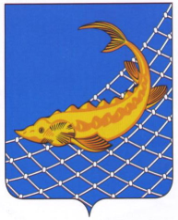 РЫБНО-СЛОБОДСКОГОМУНИЦИПАЛЬНОГО РАЙОНАРЕСПУБЛИКИ ТАТАРСТАН422650, пгт. Рыбная Слобода,ул. Ленина, дом 48ТАТАРСТАН РЕСПУБЛИКАСЫБАЛЫК БИСТӘСЕМУНИЦИПАЛЬ  РАЙОНЫНЫҢБАШКАРМА КОМИТЕТЫ422650, Балык Бистәсе,Ленин урамы, 48 нче йортТел.: (84361) 22113, факс: (84361) 23012, e-mail: balyk-bistage@tatar.ru, сайт: ribnaya-sloboda.tatarstan.ruТел.: (84361) 22113, факс: (84361) 23012, e-mail: balyk-bistage@tatar.ru, сайт: ribnaya-sloboda.tatarstan.ruПОСТАНОВЛЕНИЕКАРАР